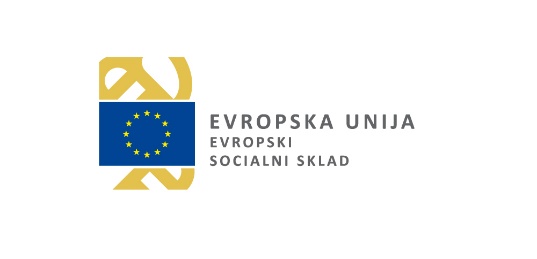 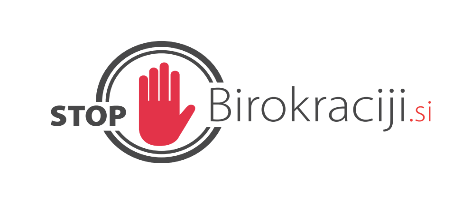 Ministrstvo za javno upravoEVALVACIJA UKREPA IZ ENOTNE ZBIRKE UKREPOVVzpostavitev elektronske prijave nezgode in poškodbe pri deluJanuar, 2023Kazalo vsebineZBIRNI POVZETEK POROČILA	41	UVODNA POJASNILA	51.1	Namen, cilji evalvacije	52	IZHODIŠČA	62.1	Osnovne definicije	62.2	Opredelitev konteksta	63	UPORABLJENA METODOLOGIJA	104	OPREDELITEV ZAKONODAJE, OBVEZNOSTI, POPULACIJE IN FREKVENCE	124.1	Korak 1: Opredelitev zakonodaje	124.2	Korak 2: Določitev obveznosti	154.3	Korak 3: Določitev administrativnih aktivnosti	154.4	Korak 4: Populacija in njena segmentacija	194.5	Korak 5: Določitev frekvence administrativnih aktivnosti pred in po spremembah	195	OPREDELITEV ELEMENTOV ZA IZRAČUN	205.1	Korak 1: Določitev stroškovnih parametrov	205.2	Korak 2: Določitev vira podatkov	206	IZRAČUN IN OCENA UČINKOV UKREPA	217	ZAKLJUČEK	29Kazalo tabelTabela 1: Administrativne aktivnosti delodajalca pred in po implementaciji ukrepa	17Tabela 2:Administrativne aktivnosti zdravnika pred in po implementaciji ukrepa	17Tabela 3: Administrativne aktivnosti ZZZS pred in po implementaciji ukrepa	17Tabela 4: Administrativne aktivnosti IRSD pred in po implementaciji ukrepa	18Tabela 5: Administrativne aktivnosti NIJZ pred in po implementaciji ukrepa	18Tabela 6: Opredelitev populacije in število posamezne populacije pred implementacijo ukrepa	19Tabela 7: Opredelitev populacije in število posamezne populacije po implementaciji ukrepa	19Tabela 8: Opredelitev stroškov opredeljenih na podlagi EMMS	20Tabela 9: Izračun administrativnih stroškov delodajalca pred implementacijo ukrepa	22Tabela 10: Izračun administrativnih stroškov delodajalca po implementaciji ukrepa	23Tabela 11: Izračun administrativnih stroškov zdravnika pred implementacijo ukrepa	24Tabela 12: Izračun administrativnih stroškov zdravnika po implementaciji ukrepa	24Tabela 13: Izračun administrativnih stroškov ZZZS pred implementacijo ukrepa	25Tabela 14: Izračun administrativnih stroškov ZZZS po implementaciji ukrepa	25Tabela 15: Izračun administrativnih stroškov IRSD pred implementacijo ukrepa	26Tabela 16: Izračun administrativnih stroškov IRSD po implementaciji ukrepa	26Tabela 17: Izračun administrativnih stroškov NIJZ pred implementacijo ukrepa	27Tabela 18: Izračun administrativnih stroškov NIJZ po implementaciji ukrepa	27Tabela 19: Prikaz prihrankov za posamezne deležnike v procesu	28Kazalo slikSlika 1: Pot informacij pred vzpostavitvijo elektronske prijave negode ali poškodbe pri delu	7Slika 2: Pot informacij po vzpostavitvi elektronske prijave negode ali poškodbe pri delu	9Slika 3: Posamezne vrste stroškov predpisa	10Slika 4: Prikaz administrativnih stroškov pred in po implementaciji ukrepa	28ZBIRNI POVZETEK POROČILAUVODNA POJASNILANamen, cilji evalvacijeNamen evalvacijskega poročila je prikazati stanje administrativnih obveznosti pred in po implementaciji ukrepa vzpostavitve elektronske prijave nezgode in poškodbe pri delu. To so na eni strani delodajalci, ki morajo prijaviti nezgodo oz. poškodbo pri delu in obvestiti pristojne institucije ter na drugi strani osebni zdravniki, Zavod za zdravstveno zavarovanje Slovenije (v nadaljevanju ZZZS), Inšpektorat RS za delo (v nadaljevanju IRSD) in Nacionalni inštitut za javno zdravje (v nadaljevanju NIJZ), ki morajo prijavljeno nezgodo oz. poškodbo obravnavati in opraviti vse potrebne obveznosti v skladu z veljavno zakonodajo.Pri tem je ključnega pomena ugotoviti, ali so za deležnike v procesu uvedbe vzpostavitve elektronske prijave nezgode in poškodbe pri delu nastale dodane administrativne obremenitve oziroma razbremenitve.Cilj evalvacijskega poročila je oceniti kvantitativne in delno kvalitativne učinke pri vzpostavitvi sistema elektronskih prijav nezgod in poškodb pri delu.IZHODIŠČAOsnovne definicijeDelavec ali delavka (v nadaljnjem besedilu: delavec) je oseba, ki pri delodajalcu opravlja delo na podlagi pogodbe o zaposlitvi. Kot delavec v smislu tega zakona se šteje tudi oseba, ki na kakršni koli drugi pravni podlagi opravlja delo za delodajalca ali oseba, ki pri delodajalcu opravlja delo zaradi usposabljanja (ZVZD-1).Delodajalec je vsaka pravna ali fizična oseba in drug subjekt, kakršen je državni organ, lokalna skupnost, podružnica tujega podjetja ter diplomatsko in konzularno predstavništvo, ki zaposluje delavca na podlagi pogodbe o zaposlitvi oziroma ladjar ladje, ki je vpisana v slovenski ladijski register.kot delodajalec v smislu tega zakona se šteje tudi oseba, ki na kakršnikoli drugi pravni podlagi zagotavlja delo delavcu, razen oseb, ki zagotavljajo delo delavcem v gospodinjstvu in nosilcev kmetij, ki opravljajo delo z družinskimi člani na kmetijah v skladu s predpisi o kmetijstvu;kot delodajalec se šteje tudi fizična oseba, ki s člani svojih gospodarstev oziroma z družinskimi člani opravlja pridobitno ali drugo dejavnost;kot delodajalec se šteje tudi uporabnik, h kateremu so v skladu s predpisi, ki urejajo delovna razmerja, napoteni delavci s strani delodajalca, ki opravlja dejavnost zagotavljanja dela delavcev drugemu uporabniku (ZVZD-1).Nezgoda pri delu je nepredviden oziroma nepričakovan dogodek na delovnem mestu ali v delovnem okolju, ki se zgodi v času opravljanja dela ali izvira iz dela, in ki povzroči poškodbo delavca (ZVZD-1).Poškodba pri delu:poškodba, ki je posledica neposrednega in kratkotrajnega mehaničnega, fizikalnega ali kemičnega učinka, ter poškodba, ki je posledica hitre spremembe položaja telesa, nenadne obremenitve telesa ali drugih sprememb fiziološkega stanja organizma, če je takšna poškodba v vzročni zvezi z opravljanjem dela ali dejavnosti, na podlagi katere je poškodovanec zavarovan;poškodba, povzročena na način iz prejšnje alineje, ki jo utrpi zavarovanec na redni poti od stanovanja do delovnega mesta ali nazaj, če prevoz organizira delodajalec ter poškodba, povzročena na način iz prejšnje alineje, ki jo utrpi zavarovanec na službeni poti;obolenje, ki je neposredna in izključna posledica nesrečnega naključja ali višje sile med opravljanjem dela oziroma dejavnosti, na podlagi katere je oboleli zavarovan (ZPIZ-2M).Za poškodbo pri delu šteje tudi poškodba, povzročena na način iz 65. člena ZPIZ-2M, ki jo utrpijo zavarovanci v okoliščinah iz 20. in 21. člena istega zakona.Opredelitev kontekstaDelodajalec mora inšpekciji dela takoj prijaviti vsako nezgodo pri delu s smrtnim izidom oziroma nezgodo pri delu, zaradi katere je delavec nezmožen za delo več kot tri delovne dni, kolektivno nezgodo, nevarni pojav in ugotovljeno poklicno bolezen.Poleg IRSD mora delodajalec obvestiti še osebnega zdravnika poškodovanca ali izjemoma drugega zdravnika, ki ima podatke o zdravstvenem stanju poškodovanca. Zdravnik nato obvesti še ZZZS, ta pa še NIJZ.Pred vzpostavitvijo elektronske prijave negode ali poškodbe pri deluDelodajalec je moral pred vzpostavitvijo elektronske prijave negode ali poškodbe pri delu izpolniti obrazec ER – 8, ki je obsegal dve strani in ga je bilo potrebno izpolniti v štirih izvodih ter na vseh štirih prvih straneh opremiti z žigom podjetja. Kupljeni tiskani obrazec je bil samokopirni, zato je bilo pred začetkom izpolnjevanja potrebno oba dela obrazca ločiti, po izpolnjevanju pa preveriti, ali so vsi podatki na vseh izvodih čitljivi. Obrazec je bilo možno izpolniti le z natančno uporabo šifrantov. Nato je delodajalec:vse štiri izvode poslal po pošti izbranemu zdravniku poškodovanca ali izjemoma drugemu zdravniku,peto kopijo prve strani pa direktno na IRSD po navadni ali elektronski pošti,osebni zdravnik, ki je pregledal poškodovanca, je na obrazcu izpolnil poročilo in en izvod hranil v kartoteki pacienta, dva izvoda je posredoval izpostavi ZZZS, ZZZS je en izvod poslal na NIJZ.Slika 1: Pot informacij pred vzpostavitvijo elektronske prijave negode ali poškodbe pri delu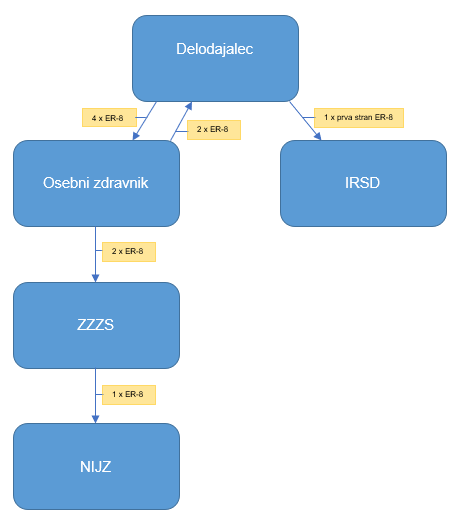 Po vzpostavitvi elektronske prijave negode ali poškodbe pri deluOd 1. 9. 2022 delodajalec, ki je poslovni subjekt, prijavo nezgode in poškodbe pri delu izvede elektronsko na portalu SPOT, kjer izpolni in elektronsko podpiše splošni del obrazca, s čimer nastane splošni del ePrijave nezgode in poškodbe pri delu (v nadaljevanju ePrijava NPD). Portal SPOT posreduje ePrijavo NPD na ZZZS in IRSD. Če je delodajalec na ePrijavi NPD navedel napačne podatke, lahko na portalu SPOT ePrijavo NPD prekliče in pripravi novo s pravilnimi podatki. Delodajalec, ki ni poslovni subjekt, izpolni splošni del papirnega obrazca Prijava nezgode in poškodbe pri delu in ga osebno prinese, pošlje po pošti ali po elektronski pošti na ZZZS. Referent ZZZS na portalu SPOT vnese podatke iz tega papirnega obrazca in jih elektronsko podpiše, da nastane ePrijava NPD. K ePrijavi NPD priloži skenirano papirno prijavo nezgode in poškodbe pri delu. Nadaljnji postopek je potem enak kot, če bi ePrijavo NPD vpisal delodajalec, ki je poslovni subjekt. Osebni zdravnik poškodovanca do splošnega dela ePrijave NPD dostopa iz informacijskega sistema izvajalca zdravstvenih storitev skozi sistem on-line, ki ga upravlja ZZZS. Izvajalec v svojem informacijskem sistemu pripravi zdravstveni del ePrijave NPD in ga zapiše v on-line sistem. ZZZS splošni in zdravstveni del ePrijave posreduje NIJZ. Postopke v zvezi z ePrijavo NPD, izpolnjevanjem ter oddajo ter vsebino splošnega in zdravstvenega dela ePrijave NPD, določa Pravilnik o prijavi nezgode in poškodbe pri delu (Uradni list RS 78/2022 in popr. 90/22). ePrijava NPD se izpolni v skladu z Navodilom za izpolnjevanje obrazca, ki med drugim vsebuje tudi vse šifrante, ki se uporabljajo pri pripravi ePrijave NPD.Slika 2: Pot informacij po vzpostavitvi elektronske prijave negode ali poškodbe pri delu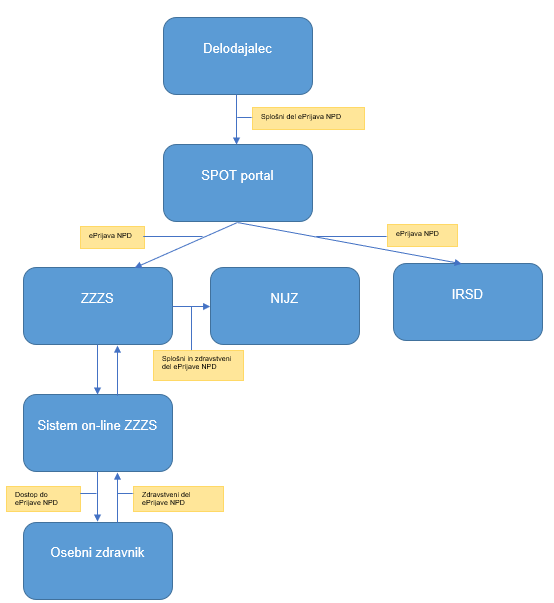 UPORABLJENA METODOLOGIJAPostopek izračuna ter ocene administrativnih stroškov in bremen je bil izveden na podlagi Enotne metodologija za merjenje stroškov, ki jih zakonodaja povzroča subjektom (v nadaljevanju EMMS). Metodologija je privzeta in prilagojena na podlagi mednarodne metodologije »Standard Cost Model: Measuring and Reducing Administrative Burdens for Businesses«, »Standard Cost Model for Citizens: User`s Guide for Measuring Administrative Burdens for Citizens«. Metodologijo je potrdila Vlada RS 7. maja 2009. Ključni pristop vrednotenja evalvacije je kvantitativna metoda za ocenjevanje in prikaz stroškovnega ter ekonomskega vidika vrednotenja. Delno je zajeta tudi kvalitativna metoda vrednotenja, ki se navezuje na kvantitativno metodo vrednotenja v povezavi s prikazom poenostavitev in razbremenitev deležnikov v samem procesu dela.Slika 3: Posamezne vrste stroškov predpisaMetodologija EMMS opredeljuje različne vrste stroškov, in sicer:Neposredne finančne stroške, ki so rezultat konkretne in neposredne obveznosti prenosa denarja vladi ali pristojnemu organu. Ti stroški niso povezani s potrebo po informaciji s strani vlade. Primeri neposrednih finančnih stroškov so davki, prispevki in globe.Posredne finančne stroške, ki so rezultat posredne obveznosti, ki jih zakonodaja določa subjektom. Razdelimo jih na dejanske posredne stroške in administrativne stroške.Dejanski posredni stroški nastanejo, če predpis določa obvezen nakup določenega blaga zato, da so izpolnjeni pogoji predpisanih norm, ki jih določajo predpisi (npr. določena oprema, določen prostor, aparatura ipd.). So lahko enkratni (ko se opravi nakup), lahko pa se poleg enkratnega stroška pojavljajo tudi stroški vzdrževanja tega blaga, ki so stalni (npr. nakup filtra, ki ga določajo okoljskih predpisi, je enkratni strošek, saj se filtri navadno menjajo in ne vzdržujejo; po drugi strani pa oprema lahko zahteva stalno vzdrževanje oz. servis na določeno obdobje);Administrativni stroški so stroški administrativnih aktivnosti, ki jih mora opraviti podjetje, posameznik ali druga organizacija, za zagotovitev potrebnih informacij, ki jih zahteva zakonodaja ali drugi predpisi. Tako opredeljeni stroški vključujejo poleg administrativnih bremen tudi stroške, ki bi jih imela podjetja ne glede na predpis. Celotni administrativni stroški so seštevek naslednjih stroškov posamezne administrativne aktivnosti:porabe časa za določeno aktivnost (ovrednoteno s plačilom za porabljen čas);izdatkov, ki so materialni stroški vezani na določeno aktivnost (npr. kopiranje, poštnina, obrazci, kuverte, programska oprema ipd.);možnih zunanjih stroškov (npr. stroški svetovalcev, stroški pridobivanja certifikata s strani zunanjega izvajalca ipd.).OPREDELITEV ZAKONODAJE, OBVEZNOSTI, POPULACIJE IN FREKVENCEKorak 1: Opredelitev zakonodajeZakon o spremembi Zakona o zdravstvenem varstvu in zdravstvenem zavarovanju (ZZVZZ-S)Neuradno prečiščeno besedilo Zakona o pokojninskem in invalidskem zavarovanju obsega:Zakon o zdravstvenem varstvu in zdravstvenem zavarovanju (Uradni list RS, št. 9/92 z dne 21. 2. 1992),Zakon o spremembi in dopolnitvi Zakona o zdravstvenem varstvu in zdravstvenem zavarovanju – ZZVZZ-A (Uradni list RS, št. 13/93 z dne 12. 3. 1993),Zakon o spremembah in dopolnitvah zakona o zdravstvenem varstvu in zdravstvenem zavarovanju – ZZVZZ-B (Uradni list RS, št. 9/96 z dne 16. 2. 1996),Zakon o spremembah in dopolnitvah zakona o zdravstvenem varstvu in zdravstvenem zavarovanju – ZZVZZ-C (Uradni list RS, št. 29/98 z dne 10. 4. 1998),Zakon o dopolnitvi zakona o zdravstvenem varstvu in zdravstvenem zavarovanju – ZZVZZ-D (Uradni list RS, št. 6/99 z dne 29. 1. 1999),Zakon o varnosti in zdravju pri delu – ZVZD (Uradni list RS, št. 56/99 z dne 13. 7. 1999),Zakon o spremembah in dopolnitvah zakona o zdravstvenem varstvu in zdravstvenem zavarovanju – ZZVZZ-E (Uradni list RS, št. 99/01 z dne 7. 12. 2001),Zakon o delovnih razmerjih – ZDR (Uradni list RS, št. 42/02 z dne 15. 5. 2002),Zakon o spremembah in dopolnitvah zakona o zdravstvenem varstvu in zdravstvenem zavarovanju – ZZVZZ-F (Uradni list RS, št. 60/02 z dne 10. 7. 2002),Zakon o spremembah in dopolnitvah zakona o zdravstvenem varstvu in zdravstvenem zavarovanju – ZZVZZ-G (Uradni list RS, št. 126/03 z dne 18. 12. 2003),Zakon o zdravstvenem varstvu in zdravstvenem zavarovanju – uradno prečiščeno besedilo – ZZVZZ-UPB1 (Uradni list RS, št. 20/04 z dne 4. 3. 2004),Zakon o spremembah in dopolnitvah Zakona o zdravstvenem varstvu in zdravstvenem zavarovanju – ZZVZZ-H (Uradni list RS, št. 76/05 z dne 12. 8. 2005),Zakon o zdravstvenem varstvu in zdravstvenem zavarovanju – uradno prečiščeno besedilo – ZZVZZ-UPB2 (Uradni list RS, št. 100/05 z dne 10. 11. 2005),Zakon o spremembah in dopolnitvah Zakona o zdravstvenem varstvu in zdravstvenem zavarovanju – ZZVZZ-I (Uradni list RS, št. 38/06 z dne 11. 4. 2006),Zakon o zdravstvenem varstvu in zdravstvenem zavarovanju – uradno prečiščeno besedilo – ZZVZZ-UPB3 (Uradni list RS, št. 72/06 z dne 11. 7. 2006),Zakon o usklajevanju transferjev posameznikom in gospodinjstvom v Republiki Sloveniji – ZUTPG (Uradni list RS, št. 114/06 z dne 9. 11. 2006),Zakon o spremembah in dopolnitvah Zakona o zdravstvenem varstvu in zdravstvenem zavarovanju – ZZVZZ-J (Uradni list RS, št. 91/07 z dne 8. 10. 2007),Zakon o spremembah in dopolnitvah Zakona o zdravstvenem varstvu in zdravstvenem zavarovanju – ZZVZZ-K (Uradni list RS, št. 76/08 z dne 25. 7. 2008),Zakon o uveljavljanju pravic iz javnih sredstev – ZUPJS (Uradni list RS, št. 62/10 z dne 30. 7. 2010),Zakon o spremembi in dopolnitvi Zakona o zdravstvenem varstvu in zdravstvenem zavarovanju – ZZVZZ-L (Uradni list RS, št. 87/11 z dne 2. 11. 2011),Zakon za uravnoteženje javnih financ – ZUJF (Uradni list RS, št. 40/12 z dne 30. 5. 2012),Zakon o spremembah in dopolnitvah Zakona o urejanju trga dela – ZUTD-A (Uradni list RS, št. 21/13 z dne 13. 3. 2013),Zakon o spremembah in dopolnitvah Zakona o zdravstvenem varstvu in zdravstvenem zavarovanju – ZZVZZ-M (Uradni list RS, št. 91/13 z dne 5. 11. 2013),Zakon o spremembah in dopolnitvah Zakona o uveljavljanju pravic iz javnih sredstev – ZUPJS-C (Uradni list RS, št. 99/13 z dne 3. 12. 2013),Zakon o spremembah in dopolnitvah Zakona o socialno varstvenih prejemkih – ZSVarPre-C (Uradni list RS, št. 99/13 z dne 3. 12. 2013),Zakon o matični evidenci zavarovancev in uživalcev pravic iz obveznega pokojninskega in invalidskega zavarovanja – ZMEPIZ-1 (Uradni list RS, št. 111/13 z dne 27. 12. 2013),Zakon o spremembah in dopolnitvah Zakona za uravnoteženje javnih financ – ZUJF-C (Uradni list RS, št. 95/14 z dne 29. 12. 2014),Zakon o zaposlovanju, samozaposlovanju in delu tujcev – ZZSDT (Uradni list RS, št. 47/15 z dne 30. 6. 2015),Zakon za urejanje položaja študentov – ZUPŠ (Uradni list RS, št. 61/17 z dne 2. 11. 2017),Zakon o spremembah in dopolnitvah Zakona o zdravstveni dejavnosti – ZZDej-K (Uradni list RS, št. 64/17 z dne 17. 11. 2017),Zakon o spremembah in dopolnitvah Zakona o zdravstvenem varstvu in zdravstvenem zavarovanju – ZZVZZ-N (Uradni list RS, št. 36/19 z dne 7. 6. 2019),Zakon o finančni razbremenitvi občin – ZFRO (Uradni list RS, št. 189/20 z dne 15. 12. 2020),Zakon o spremembah in dopolnitvah Zakona o zdravstvenem varstvu in zdravstvenem zavarovanju – ZZVZZ-O (Uradni list RS, št. 51/21 z dne 2. 4. 2021),Zakon o dopolnitvah Zakona o zdravstvenem varstvu in zdravstvenem zavarovanju – ZZVZZ-P (Uradni list RS, št. 159/21 z dne 1. 10. 2021),Zakon o dolgotrajni oskrbi – ZDOsk (Uradni list RS, št. 196/21 z dne 17. 12. 2021),Zakon o dopolnitvi Zakona o zdravstvenem varstvu in zdravstvenem zavarovanju – ZZVZZ-R (Uradni list RS, št. 15/22 z dne 4. 2. 2022),Zakon o spremembi Zakona o zdravstvenem varstvu in zdravstvenem zavarovanju – ZZVZZ-S (Uradni list RS, št. 43/22 z dne 25. 3. 2022).Zakon o varnosti in zdravju pri delu (ZVZD-1)Zakon o varnosti in zdravju pri delu (Uradni list RS, št. 43/11).Zakon o zbirkah podatkov s področja zdravstvenega varstva (ZZPPZ)Neuradno prečiščeno besedilo Zakona o zbirkah podatkov s področja zdravstvenega varstva obsega:Zakon o zbirkah podatkov s področja zdravstvenega varstva – ZZPPZ (Uradni list RS, št. 65/00 z dne 21. 7. 2000),Zakon o spremembah in dopolnitvah Zakona o zbirkah podatkov s področja zdravstvenega varstva – ZZPPZ-A (Uradni list RS, št. 47/15 z dne 30. 6. 2015),Zakon o spremembah in dopolnitvah Zakona o zbirkah podatkov s področja zdravstvenega varstva – ZZPPZ-B (Uradni list RS, št. 31/18 z dne 4. 5. 2018),Zakon o začasnih ukrepih za omilitev in odpravo posledic COVID-19 – ZZUOOP (Uradni list RS, št. 152/20 z dne 23. 10. 2020),Zakon o interventnih ukrepih za omilitev posledic drugega vala epidemije COVID-19 – ZIUOPDVE (Uradni list RS, št. 175/20 z dne 27. 11. 2020),Zakon o interventnih ukrepih za pomoč pri omilitvi posledic drugega vala epidemije COVID-19 – ZIUPOPDVE (Uradni list RS, št. 203/20 z dne 30. 12. 2020),Zakon o nujnih ukrepih na področju zdravstva – ZNUPZ (Uradni list RS, št. 112/21 z dne 13. 7. 2021),Zakon o dolgotrajni oskrbi – ZDOsk (Uradni list RS, št. 196/21 z dne 17. 12. 2021),Zakon o dodatnih ukrepih za preprečevanje širjenja, omilitev, obvladovanje, okrevanje in odpravo posledic COVID-19 – ZDUPŠOP (Uradni list RS, št. 206/21 z dne 29. 12. 2021),Zakon o nujnih ukrepih za zajezitev širjenja in blaženja posledic nalezljive bolezni COVID-19 na področju zdravstva – ZNUNBZ (Uradni list RS, št. 141/22 z dne 7. 11. 2022).Zakon o spremembah in dopolnitvah Zakona o pokojninskem in invalidskem zavarovanju (ZPIZ-2M)Neuradno prečiščeno besedilo Zakona o pokojninskem in invalidskem zavarovanju obsega:Zakon o pokojninskem in invalidskem zavarovanju – ZPIZ-2 (Uradni list RS, št. 96/12 z dne 14. 12. 2012),Zakon o spremembi in dopolnitvah Zakona o pokojninskem in invalidskem zavarovanju –ZPIZ-2A (Uradni list RS, št. 39/13 z dne 6. 5. 2013),Zakon o spremembah in dopolnitvah Zakona o socialno varstvenih prejemkih – ZSVarPre-C (Uradni list RS, št. 99/13 z dne 3. 12. 2013),Zakon o izvrševanju proračunov Republike Slovenije za leti 2014 in 2015 – ZIPRS1415 (Uradni list RS, št. 101/13 z dne 9. 12. 2013),Zakon o spremembah in dopolnitvah Zakona za uravnoteženje javnih financ – ZUJF-B (Uradni list RS, št. 85/14 z dne 28. 11. 2014),Zakon o spremembah in dopolnitvah Zakona za uravnoteženje javnih financ – ZUJF-C (Uradni list RS, št. 95/14 z dne 29. 12. 2014),Zakon o interventnem ukrepu na področju trga dela – ZIUPTD (Uradni list RS, št. 90/15 z dne 27. 11. 2015),Zakon o spremembah in dopolnitvah Zakona o pokojninskem in invalidskem zavarovanju – ZPIZ-2B (Uradni list RS, št. 102/15 z dne 24. 12. 2015),Zakon o spremembi in dopolnitvah Zakona o pokojninskem in invalidskem zavarovanju – ZPIZ-2C (Uradni list RS, št. 23/17 z dne 5. 5. 2017),Zakon o spremembi in dopolnitvi Zakona o pokojninskem in invalidskem zavarovanju – ZPIZ-2D (Uradni list RS, št. 40/17 z dne 21. 7. 2017),Zakon o spremembah in dopolnitvah Zakona o pokojninskem in invalidskem zavarovanju – ZPIZ-2E (Uradni list RS, št. 65/17 z dne 20. 11. 2017),Zakon o spremembi Zakona o pokojninskem in invalidskem zavarovanju – ZPIZ-2F (Uradni list RS, št. 28/19 z dne 3. 5. 2019),Zakon o spremembah in dopolnitvah Zakona o pokojninskem in invalidskem zavarovanju – ZPIZ-2G (Uradni list RS, št. 75/19 z dne 12. 12. 2019),Zakon o dopolnitvah Zakona o pokojninskem in invalidskem zavarovanju – ZPIZ-2H (Uradni list RS, št. 139/20 z dne 9. 10. 2020),Zakon o finančni razbremenitvi občin – ZFRO (Uradni list RS, št. 189/20 z dne 15. 12. 2020),Zakon o spremembah in dopolnitvah Zakona o pokojninskem in invalidskem zavarovanju – ZPIZ-2I (Uradni list RS, št. 51/21 z dne 2. 4. 2021), Zakon o spremembah Zakona o pokojninskem in invalidskem zavarovanju – ZPIZ-2J (Uradni list RS, št. 121/21 z dne 23. 7. 2021),Zakon o spremembah Zakona o pokojninskem in invalidskem zavarovanju – ZPIZ-2K (Uradni list RS, št. 162/21 z dne 8. 10. 2021),Zakon o dolgotrajni oskrbi – ZDOsk (Uradni list RS, št. 196/21 z dne 17. 12. 2021),Zakon o dopolnitvi Zakona o pokojninskem in invalidskem zavarovanju – ZPIZ-2L (Uradni list RS, št. 10/22 z dne 21. 1. 2022),Zakon o spremembah in dopolnitvah Zakona o pokojninskem in invalidskem zavarovanju – ZPIZ-2M (Uradni list RS, št. 29/22 z dne 4. 3. 2022).Pravilnik o prijavi nezgode in poškodbe pri deluNa podlagi tretjega odstavka 41. člena Zakona o varnosti in zdravju pri delu (Uradni list RS, št. 43/11), tretjega odstavka 8. člena Zakona o zbirkah podatkov s področja zdravstvenega varstva (Uradni list RS, št. 65/00, 47/15, 31/18, 152/20 – ZZUOOP, 175/20 – ZIUOPDVE, 203/20 – ZIUPOPDVE, 112/21 – ZNUPZ, 196/21 – ZDOsk in 206/21 – ZDUPŠOP) in v zvezi s 76. členom Zakona o zdravstvenem varstvu in zdravstvenem zavarovanju (Uradni list RS, št. 72/06 – uradno prečiščeno besedilo, 114/06 – ZUTPG, 91/07, 76/08, 62/10 – ZUPJS, 87/11, 40/12 – ZUJF, 21/13 – ZUTD-A, 91/13, 99/13 – ZUPJS-C, 99/13 – ZSVarPre-C, 111/13 – ZMEPIZ-1, 95/14 – ZUJF-C, 47/15 – ZZSDT, 61/17 – ZUPŠ, 64/17 – ZZDej-K, 36/19, 189/20 – ZFRO, 51/21, 159/21, 196/21 – ZDOsk, 15/22 in 43/22) minister za delo, družino, socialne zadeve in enake možnosti ter minister za zdravje izdajata Pravilnik o prijavi nezgode in poškodbe pri delu.Pravilnik o spremembah in dopolnitvah Pravilnika o obrazcih in listinah za uresničevanje obveznega zdravstvenega zavarovanjaNeuradno prečiščeno besedilo Pravilnika o obrazcih in listinah za uresničevanje obveznega zdravstvenega zavarovanja obsega:Pravilnik o obrazcih in listinah za uresničevanje obveznega zdravstvenega zavarovanja (Uradni list RS, št. 104/13 z dne 13. 12. 2013),Pravilnik o spremembi in dopolnitvah Pravilnika o obrazcih in listinah za uresničevanje obveznega zdravstvenega zavarovanja (Uradni list RS, št. 8/15 z dne 6. 2. 2015),Pravilnik o spremembah in dopolnitvi Pravilnika o obrazcih in listinah za uresničevanje obveznega zdravstvenega zavarovanja (Uradni list RS, št. 1/16 z dne 8. 1. 2016),Pravilnik o spremembah in dopolnitvah Pravilnika o obrazcih in listinah za uresničevanje obveznega zdravstvenega zavarovanja (Uradni list RS, št. 57/18 z dne 24. 8. 2018).Uredba Komisije (EU) št. 349/2011 z dne 11. aprila 2011 o izvajanju Uredbe (ES) št. 1338/2008 Evropskega parlamenta in Sveta o statističnih podatkih Skupnosti v zvezi z javnim zdravjem ter zdravjem in varnostjo pri delu glede nezgod pri deluKorak 2: Določitev obveznostiPri obveznostih gre za posredovanje informacij ali podatkov, ki izhajajo iz predpisa pred implementacijo in po implementaciji ukrepa. Obveznosti, ki so opredeljene v evalvacijskem poročilu in jih je potrebno upoštevati pri izračunu administrativnih bremen in stroškov, se delijo na posamezne administrativne aktivnosti (npr. vodenje evidenc, poročanje, izobraževanje, ipd.). Med obveznosti se ne upoštevajo mejne obveznosti, kot je na primer pravica do pritožbe, saj ne gre za obveznost, ki je nujna, čeprav jo predpis omogoča. Pri izračunu administrativnih bremen in stroškov so se določile obveznosti, ki jih imajo posamezni deležniki pred in po implementaciji ukrepa. Deležniki za posamezne obveznosti v evalvacijskem poročilu so delodajalci, osebni zdravniki, IRSD, ZZZS in NIJZ.Korak 3: Določitev administrativnih aktivnostiAdministrativna aktivnost je aktivnost, ki je potrebna za izvedbo posamezne obveznosti (npr. seznanitev z informacijsko obveznostjo, priprava poročil, kopiranje, pošiljanje, pridobivanje dokazil, ipd.). Model za merjenje administrativnih stroškov ovrednoti administrativne stroške s pomočjo merjenja porabe sredstev za posamezno aktivnost.Enačba za izračun administrativnih stroškov posamezne aktivnosti:V nadaljevanju so navedene vse administrativne aktivnosti znotraj posameznih obveznosti, ki jih opravijo posamezni deležniki za izvedbo posamezne obveznosti. Tabela 1: Administrativne aktivnosti delodajalca pred in po implementaciji ukrepa*To naredi delavec sam, če poškobe niso prehude.Tabela 2:Administrativne aktivnosti zdravnika pred in po implementaciji ukrepaTabela 3: Administrativne aktivnosti ZZZS pred in po implementaciji ukrepaTabela 4: Administrativne aktivnosti IRSD pred in po implementaciji ukrepaTabela 5: Administrativne aktivnosti NIJZ pred in po implementaciji ukrepaKorak 4: Populacija in njena segmentacijaPopulacijo pri določenih aktivnostih, ki jih imajo deležniki, predstavljajo:Število prijavljenih nezgod.Izhodišče za opredelitev populacije za izračun administrativnih stroškov pri vzpostavitvi elektronske prijave negode ali poškodbe pri delu so bili podatki za leto 2021, pridobljeni s strani NIJZ in ZZZS. Pri tem je bila zaradi lažje ponazoritve dejanskih in potencialnih administrativnih obremenitev oz. razbremenitev deležnikov uporabljena enaka populacija pred in po implementaciji ukrepa, saj se le tako lahko vidi učinek. Gre namreč za izračunu prihrankov za posamezno populacijo na letni ravni.Tabela 6: Opredelitev populacije in število posamezne populacije pred implementacijo ukrepaTabela 7: Opredelitev populacije in število posamezne populacije po implementaciji ukrepaKorak 5: Določitev frekvence administrativnih aktivnosti pred in po spremembahNamen tega koraka je opredelitev pogostosti izvajanja posamezne aktivnosti. Frekvenca nam pove, kolikokrat na leto se posamezna administrativna aktivnost izvaja. Na primeru izračuna v evalvacijskem poročilu je frekvenca pri vseh administrativnih aktivnosti enaka 1, saj gre za enkratno aktivnost.OPREDELITEV ELEMENTOV ZA IZRAČUNKorak 1: Določitev stroškovnih parametrovStroškovni parametri so določeni na podlagi EMMS, ki jih zakonodaja povzroča subjektom, ter parametrov, ki se uporabljajo za izračun administrativnih stroškov.Tabela 8: Opredelitev stroškov opredeljenih na podlagi EMMSKorak 2: Določitev vira podatkov Vire podatkov za oceno administrativnih stroškov ločimo na:vire za oceno potrebnega časa in izdatkov za opravljanje določenih aktivnosti in vire za oceno velikosti populacije. Ocena potrebnega časa, morebitni dodatni izdatki in ocena velikosti populacije pri posamezni aktivnosti je bila pridobljena na podlagi strokovne ocene posameznih deležnikov v procesu, ki izvajajo posamezne aktivnosti in sicer s strani NIJZ in ZZZS.IZRAČUN IN OCENA UČINKOV UKREPAOcena učinkov temelji na izračunih administrativnih bremen in stroškov za posamezne aktivnosti, ki jih opravljajo različni deležniki v procesu. Izračun razlike je narejen na podlagi prikaza stanja pred in po implementaciji ukrepa. V izračun so vključene vse aktivnosti, populacija, frekvenca, bruto bruto urna postavka zaposlenega, čas, ki je potreben za izvedbo posamezne aktivnosti znotraj obveznosti, ki jih opravljajo posamezni deležniki in izdatki (tiskanje A4 papirja, kuverta amerikanka brez okenca in navadno pismo do 50 g; znamka s črkovno oznako B).Tabela 9: Izračun administrativnih stroškov delodajalca pred implementacijo ukrepaTabela 10: Izračun administrativnih stroškov delodajalca po implementaciji ukrepaTabela 11: Izračun administrativnih stroškov zdravnika pred implementacijo ukrepaTabela 12: Izračun administrativnih stroškov zdravnika po implementaciji ukrepaTabela 13: Izračun administrativnih stroškov ZZZS pred implementacijo ukrepaTabela 14: Izračun administrativnih stroškov ZZZS po implementaciji ukrepaTabela 15: Izračun administrativnih stroškov IRSD pred implementacijo ukrepaTabela 16: Izračun administrativnih stroškov IRSD po implementaciji ukrepaTabela 17: Izračun administrativnih stroškov NIJZ pred implementacijo ukrepaTabela 18: Izračun administrativnih stroškov NIJZ po implementaciji ukrepaNa podlagi podatkov iz leta 2021 so ocenjeni administrativni stroški pred implementacijo ukrepa, torej pred vzpostavitvijo elektronske prijave nezgode in poškodbe pri delu, na letni ravni znašali 418.379,54 EUR za vse deležnike skupaj.Na podlagi podatkov iz leta 2021 so ocenjeni administrativni stroški po implementaciji ukrepa, torej po vzpostavitvi elektronske prijave nezgode in poškodbe pri delu, na letni ravni znašali 93.776,31 EUR za vse deležnike skupaj.Na podlagi podatkov iz leta 2021 ocenjeni prihranki po implementaciji ukrepa na letni ravni znašajo 324.603,23 EUR za vse deležnike skupaj.Tabela 19: Prikaz prihrankov za posamezne deležnike v procesuSlika 4: Prikaz administrativnih stroškov pred in po implementaciji ukrepa ZAKLJUČEKKljučni pristop vrednotenja v evalvacijskem poročilu je bila kvantitativna metoda za ocenjevanja in prikaz stroškovnega ter ekonomskega vidika vrednotenja. Pri kvantitativni metodi se je naredila analiza stroškov in koristi, pri čemer se je upošteval čas, ki je potreben za izvedbo posamezne aktivnosti, dodatni stroški, ki so nastali pri izvedbi posamezne aktivnosti, ter število populacije, ki je vključena v posamezne aktivnosti.Na podlagi podatkov iz leta 2021 skupno ocenjeni prihranki po implementaciji ukrepa vzpostavitve elektronske prijave nezgode in poškodbe pri delu znašajo 324.603,23 EUR na letni ravni.Delno se je v evalvacijskem poročilu uporabila tudi kvalitativna metoda vrednotenja, in sicer z vidika prikaza pozitivnih učinkov sprememb uredbe v povezavi s kvantitativno metodo. Kvalitativna metoda vrednotenja podrobneje opisuje razumevanje tega, kar se je zgodilo, zakaj in kako procesi izvedbe potekajo drugače od predhodnih, konkretno za vsakega posameznega udeleženca v procesu. Izbrana metoda vrednotenja je v evalvacijskem poročilu pokazala, da se z vzpostavitvijo elektronske prijave nezgode in poškodbe pri delu ključne spremembe dogajajo na strani vseh deležnikov.Z uvedbo ePrijave NPD so se poenostavili postopki za zavezance, ki so poslovni subjekti, saj obveznost prijave nezgode in poškodbe pri delu v elektronski obliki izvedejo hitro in enostavno, poleg tega ni več potrebno posredovati obrazca osebnemu zdravniku poškodovanca. Delavec lahko do ePrijav NPD, ki se nanašajo nanj, dostopa na ZZZS portalu. Preko portala SPOT prejmeta ePrijavo NPD ZZZS in IRSD. Prednosti za ZZZS so poenostavljen dostop do podatkov, ažurni in pravilni podatki, zapis s strani IOZ v on-line sistem ZZZS, elektronska izmenjava med ZZZS in NIJZ ter nenazadnje celovitejša kontrola pravilnosti obračuna zdravstvenih storitev in izplačil denarnih dajatev, ki so posledica poškodb pri delu. Pridobitve so tudi za IRSD, ki podatke ePrijave NPD pridobi hitro in v strukturirani elektronski obliki. Postopek se je poenostavil tudi za osebnega zdravnika, saj mu obrazca ni več potrebno ročno izpolniti in ga po pošti pošiljati delodajalcu in ZZZS, hkrati pa lahko varno dostopa do podatkov o preteklih nezgodah in poškodbah pri delu posameznega delavca. Nenazadnje so poenastavitve tudi na strani NIJZ, saj ni več potrebno ročno vnašati prijav v evidenco.Organizacija:Ministrstvo za javno upravo Datum kreiranja:15. 11. 2022Datum zadnje spremembe:23. 1. 2023Status dokumenta:Končno gradivoAvtor dokumenta:Ministrstvo za javno upravo, Sektor za kakovost predpisov in javne upraveSKUPNI PRIHRANKISKUPNI PRIHRANKISKUPNI PRIHRANKIADMINISTRATIVNI STROŠKI pred implementacijo ukrepaADMINISTRATIVNI STROŠKIpo implementaciji ukrepa, ki bodo še vedno prisotniSKUPNI PRIHRANKIpo implementaciji vseh tehničnih rešitev418.379,54 EUR na letni ravni93.776,31 EUR na letni ravni324.603,23 EUR na letni ravniNa koga vplivajo spremembeNa koga vplivajo spremembeNa koga vplivajo spremembedelodajalce,osebne zdravnike,ZZZS,IRSD,NIJZ,delavce.delodajalce,osebne zdravnike,ZZZS,IRSD,NIJZ,delavce.delodajalce,osebne zdravnike,ZZZS,IRSD,NIJZ,delavce.Kaj bo doseženo s spremembamiKaj bo doseženo s spremembamiKaj bo doseženo s spremembamiDelodajalci: poenostavljeni postopki za zavezance, ki so poslovni subjekti, saj prijavo v elektronski obliki izvedejo hitro in enostavno; ni več potrebno posredovati obrazca osebnemu zdravniku poškodovanca in na IRSD.Osebni zdravnik: obrazca ni več potrebno ročno izpolniti in ga po pošti vračati delodajalcu ter posredovati na ZZZS;varen dostop do podatkov o preteklih nezgodah in poškodbah pri delu posameznega delavca.ZZZS: poenostavljen dostop do ažurnih in pravilnih podatkov,omogočen zapis s strani IOZ v on-line sistem ZZZS,elektronska izmenjava med ZZZS in NIJZ,celovitejša kontrola pravilnosti obračuna zdravstvenih storitev in izplačil denarnih dajatev, ki so posledica poškodb pri delu.IRSD: podatke ePrijave NPD pridobi hitro in v strukturirani elektronski obliki, zato ni več potreben ročen vnos obrazca v evidenco.NIJZ:podatke ePrijave NPD pridobi od ZZZS v strukturirani elektronski obliki, zato ni več potreben ročen vnos obrazca v evidenco.Delavec: lahko do ePrijav NPD, ki se nanašajo nanj, dostopa preko ZZZS portala.Delodajalci: poenostavljeni postopki za zavezance, ki so poslovni subjekti, saj prijavo v elektronski obliki izvedejo hitro in enostavno; ni več potrebno posredovati obrazca osebnemu zdravniku poškodovanca in na IRSD.Osebni zdravnik: obrazca ni več potrebno ročno izpolniti in ga po pošti vračati delodajalcu ter posredovati na ZZZS;varen dostop do podatkov o preteklih nezgodah in poškodbah pri delu posameznega delavca.ZZZS: poenostavljen dostop do ažurnih in pravilnih podatkov,omogočen zapis s strani IOZ v on-line sistem ZZZS,elektronska izmenjava med ZZZS in NIJZ,celovitejša kontrola pravilnosti obračuna zdravstvenih storitev in izplačil denarnih dajatev, ki so posledica poškodb pri delu.IRSD: podatke ePrijave NPD pridobi hitro in v strukturirani elektronski obliki, zato ni več potreben ročen vnos obrazca v evidenco.NIJZ:podatke ePrijave NPD pridobi od ZZZS v strukturirani elektronski obliki, zato ni več potreben ročen vnos obrazca v evidenco.Delavec: lahko do ePrijav NPD, ki se nanašajo nanj, dostopa preko ZZZS portala.Delodajalci: poenostavljeni postopki za zavezance, ki so poslovni subjekti, saj prijavo v elektronski obliki izvedejo hitro in enostavno; ni več potrebno posredovati obrazca osebnemu zdravniku poškodovanca in na IRSD.Osebni zdravnik: obrazca ni več potrebno ročno izpolniti in ga po pošti vračati delodajalcu ter posredovati na ZZZS;varen dostop do podatkov o preteklih nezgodah in poškodbah pri delu posameznega delavca.ZZZS: poenostavljen dostop do ažurnih in pravilnih podatkov,omogočen zapis s strani IOZ v on-line sistem ZZZS,elektronska izmenjava med ZZZS in NIJZ,celovitejša kontrola pravilnosti obračuna zdravstvenih storitev in izplačil denarnih dajatev, ki so posledica poškodb pri delu.IRSD: podatke ePrijave NPD pridobi hitro in v strukturirani elektronski obliki, zato ni več potreben ročen vnos obrazca v evidenco.NIJZ:podatke ePrijave NPD pridobi od ZZZS v strukturirani elektronski obliki, zato ni več potreben ročen vnos obrazca v evidenco.Delavec: lahko do ePrijav NPD, ki se nanašajo nanj, dostopa preko ZZZS portala.administrativni strošek = cena x količinakoličina = populacija x frekvencacena = porabljen čas v urah x (bruto bruto plača/uro) + izdatki + zunanji stroškiDelodajalecPred sprememboPred sprememboPred sprememboPo spremembiPo spremembiPo spremembiDelodajalecObveznostObveznostAktivnostObveznostObveznostAktivnostDelodajalecPripraviti dokumentacijoPripraviti dokumentacijoNatisniti ER8 obrazecDelodajalec je poslovni subjektDelodajalec je poslovni subjektDelodajalec je poslovni subjektDelodajalecPripraviti dokumentacijoPripraviti dokumentacijoNatisniti ER8 obrazecPrijaviti nezgodo/poškodbo pri deluPrijaviti nezgodo/poškodbo pri deluIzpolniti e-NPD obrazecDelodajalecPripraviti dokumentacijoPripraviti dokumentacijoIzpolniti obrazecPrijaviti nezgodo/poškodbo pri deluPrijaviti nezgodo/poškodbo pri deluOddati obrazecDelodajalecPripraviti dokumentacijoPripraviti dokumentacijoSkenirati prvo stran obrazca za IRSDDelodajalec ni poslovni subjektDelodajalec ni poslovni subjektDelodajalec ni poslovni subjektDelodajalecPripraviti dokumentacijoPripraviti dokumentacijoSkenirati prvo stran obrazca za IRSDPripraviti dokumentacijoPripraviti dokumentacijoNatisniti obrazec NPDDelodajalecPosredovati dokumentacijo zdravnikuPo poštiPot do poštePripraviti dokumentacijoPripraviti dokumentacijoIzpolniti splošni del obrazca (A)DelodajalecPosredovati dokumentacijo zdravnikuPo poštiPoslati obrazec zdravnikuPosredovati dokumentacijo na ZZZSPo poštiPot do pošteDelodajalecPosredovati dokumentacijo zdravnikuOsebno*Odnesti obrazec zdravnikuPosredovati dokumentacijo na ZZZSPo poštiOddati obrazecDelodajalecPosredovati dokumentacijo na IRSD po e-poštiPosredovati dokumentacijo na IRSD po e-poštiPoslati obrazec na IRSDPosredovati dokumentacijo na ZZZSOsebno na ZZZSPot do ZZZSDelodajalecPosredovati dokumentacijo na IRSD po e-poštiPosredovati dokumentacijo na IRSD po e-poštiPoslati obrazec na IRSDPosredovati dokumentacijo na ZZZSOsebno na ZZZSOddati obrazecDelodajalecPosredovati dokumentacijo na IRSD po e-poštiPosredovati dokumentacijo na IRSD po e-poštiPoslati obrazec na IRSDPosredovati dokumentacijo na ZZZSPreko e-mailaSkenirati obrazecDelodajalecPosredovati dokumentacijo na IRSD po e-poštiPosredovati dokumentacijo na IRSD po e-poštiPoslati obrazec na IRSDPosredovati dokumentacijo na ZZZSPreko e-mailaOddati obrazecZdravnikPred sprememboPred sprememboPo spremembiPo spremembiZdravnikObveznostAktivnostObveznostAktivnostZdravnikObravnavati prijavo nezgode pri deluSprejeti obrazecVnesti prijavo nezgode v evidencoDopolniti obrazec preko sistema on-lineZdravnikObravnavati prijavo nezgode pri deluDopolniti obrazecVnesti prijavo nezgode v evidencoDopolniti obrazec preko sistema on-lineZdravnikObravnavati prijavo nezgode pri deluPoslati obrazec po pošti (delodajalcu in ZZZS)Vnesti prijavo nezgode v evidencoDopolniti obrazec preko sistema on-lineZZZSPred sprememboPred sprememboPo spremembiPo spremembiZZZSObveznostAktivnostObveznostAktivnostZZZSObravnavati prijavo nezgode pri deluSprejeti obrazecDelodajalec je poslovni subjektDelodajalec je poslovni subjektZZZSObravnavati prijavo nezgode pri deluSprejeti obrazec//ZZZSObravnavati prijavo nezgode pri deluSprejeti obrazecDelodajalec ni poslovni subjektDelodajalec ni poslovni subjektZZZSObravnavati prijavo nezgode pri deluZabeležiti poškodbo v aplikaciji ZZZSVnesti prijavo nezgode v evidencoSprejeti obrazecZZZSObravnavati prijavo nezgode pri deluZabeležiti poškodbo v aplikaciji ZZZSVnesti prijavo nezgode v evidencoSkenirati obrazecZZZSObravnavati prijavo nezgode pri deluPoslati obrazec po pošti (NIJZ)Vnesti prijavo nezgode v evidencoVnesti prijavo preko portala SPOTIRSDPred sprememboPred sprememboPo spremembiPo spremembiIRSDObveznostAktivnostObveznostAktivnostIRSDObravnavati prijavo nezgode pri deluSprejeti obrazec//IRSDObravnavati prijavo nezgode pri deluVnesti prijavo v evidenco//NIJZPred sprememboPred sprememboPo spremembiPo spremembiNIJZObveznostAktivnostObveznostAktivnostNIJZObravnavati prijavo nezgode pri deluSprejeti obrazecNadzor podatkovNadzor kakovosti podatkovNIJZObravnavati prijavo nezgode pri deluVnesti prijavo v evidencoNadzor podatkovNadzor kakovosti podatkovNIJZObravnavati prijavo nezgode pri deluNadzor kakovosti podatkovNadzor podatkovNadzor kakovosti podatkovOpis populacijeŠteviloŠtevilo prijavljenih nezgod14.967Opis populacijeOpis populacijeŠteviloŠtevilo prijavljenih nezgodDelodajalec je poslovni subjekt14.767Število prijavljenih nezgodDelodajalec ni poslovni subjekt200SKUPAJSKUPAJ14.967Vrsta stroškaZnesekurna postavka za zaposlenega bruto bruto plača v RS12,38 €urna postavka za državljana - bruto bruto plača v RS6,89 €Kuverta amerikanka brez okenca0,09 €Navadno pismo do 50 g (znamka s črkovno oznako B)0,79 € (brez DDV)črno belo tiskanje A4 format / enoto0,06 €A4 papir / list 	0,02 €DELEŽNIKIOBVEZNOSTI / AKTIVNOSTIPOPULACIJAOPIS POPULACIJEURNA POSTAVKA (EUR/h)ČAS (h)OPIS ČASAIZDATKIOPIS IZDATKOVADMINISTRATIVNI STROŠKIDELODAJALECOCENA STROŠKOV PRED IMPLEMENTACIJO UKREPAOCENA STROŠKOV PRED IMPLEMENTACIJO UKREPAOCENA STROŠKOV PRED IMPLEMENTACIJO UKREPAOCENA STROŠKOV PRED IMPLEMENTACIJO UKREPAOCENA STROŠKOV PRED IMPLEMENTACIJO UKREPAOCENA STROŠKOV PRED IMPLEMENTACIJO UKREPAOCENA STROŠKOV PRED IMPLEMENTACIJO UKREPAOCENA STROŠKOV PRED IMPLEMENTACIJO UKREPAOCENA STROŠKOV PRED IMPLEMENTACIJO UKREPADELODAJALECDELODAJALECPripraviti dokumentacijoPripraviti dokumentacijoPripraviti dokumentacijoPripraviti dokumentacijo37minutminutminutminutDELODAJALECNatisniti ER8 obrazec14.967Število prijavljenih nezgod12,38 €0,08Čas za tiskanje obrazca0,64 €8 x A4 list, tiskanje25.019,84 €DELODAJALECIzpolniti obrazec14.967Število prijavljenih nezgod12,38 €0,50Čas za izpolnjevanje obrazca0,00 €/92.645,73 €DELODAJALECSkenirati prvo stran obrazca za IRSD14.967Število prijavljenih nezgod12,38 €0,03Čas za skeniranje obrazca0,00 €/6.176,38 €DELODAJALECDELODAJALECPosredovati dokumentacijo zdravniku_po poštiPosredovati dokumentacijo zdravniku_po poštiPosredovati dokumentacijo zdravniku_po poštiPosredovati dokumentacijo zdravniku_po pošti35minutminutminutminutDELODAJALECPot do pošte7.484Število prijavljenih nezgod12,38 €0,50čas za pot do pošte0,00 €/46.322,87 €DELODAJALECPoslati obrazec zdravniku7.484Število prijavljenih nezgod12,38 €0,08čas za oddajo obrazca1,05 €Navadno pismo (do 50g), kuverta amerikanka15.606,59 €DELODAJALECDELODAJALECPosredovati dokumentacijo zdravniku_zavarovanec osebnoPosredovati dokumentacijo zdravniku_zavarovanec osebnoPosredovati dokumentacijo zdravniku_zavarovanec osebnoPosredovati dokumentacijo zdravniku_zavarovanec osebno0minutminutminutminutDELODAJALECOdnesti obrazec zdravniku7.484Število prijavljenih nezgod12,38 €0,00čas za oddajo obrazca0,00 €/0,00 €DELODAJALECDELODAJALECPosredovati dokumentacijo na IRSD_po e-poštiPosredovati dokumentacijo na IRSD_po e-poštiPosredovati dokumentacijo na IRSD_po e-poštiPosredovati dokumentacijo na IRSD_po e-pošti5minutminutminutminutDELODAJALECPoslati obrazec na IRSD14.967Število prijavljenih nezgod12,38 €0,08čas za oddajo obrazca0,00 €/15.440,96 €DELODAJALECDELODAJALECSKUPAJ201.212,36 €DELEŽNIKIOBVEZNOSTI / AKTIVNOSTIPOPULACIJAOPIS POPULACIJEURNA POSTAVKA (EUR/h)ČAS (h)OPIS ČASAIZDATKIOPIS IZDATKOVADMINISTRATIVNI STROŠKIDELODAJALECOCENA STROŠKOV PO IMPLEMENTACIJI UKREPAOCENA STROŠKOV PO IMPLEMENTACIJI UKREPAOCENA STROŠKOV PO IMPLEMENTACIJI UKREPAOCENA STROŠKOV PO IMPLEMENTACIJI UKREPAOCENA STROŠKOV PO IMPLEMENTACIJI UKREPAOCENA STROŠKOV PO IMPLEMENTACIJI UKREPAOCENA STROŠKOV PO IMPLEMENTACIJI UKREPAOCENA STROŠKOV PO IMPLEMENTACIJI UKREPAOCENA STROŠKOV PO IMPLEMENTACIJI UKREPADELODAJALECDELODAJALECPrijaviti nezgodo/poškodbo pri delu_delodajalec je poslovni subjektPrijaviti nezgodo/poškodbo pri delu_delodajalec je poslovni subjektPrijaviti nezgodo/poškodbo pri delu_delodajalec je poslovni subjektPrijaviti nezgodo/poškodbo pri delu_delodajalec je poslovni subjekt15minutminutminutminutDELODAJALECIzpolniti e-NPD obrazec14.767Število prijavljenih nezgod12,38 €0,17Čas za izpolnjevanje obrazca0,00 €/30.469,24 €DELODAJALECOddati obrazec14.767Število prijavljenih nezgod12,38 €0,08čas za oddajo obrazca0,00 €/15.234,62 €DELODAJALECDELODAJALECPripraviti dokumentacijo_delodajalec ni poslovni subjektPripraviti dokumentacijo_delodajalec ni poslovni subjektPripraviti dokumentacijo_delodajalec ni poslovni subjektPripraviti dokumentacijo_delodajalec ni poslovni subjekt15minutminutminutminutDELODAJALECNatisniti obrazec NPD200Število prijavljenih nezgod12,38 €0,08Čas za tiskanje obrazca0,16 €2 x A4 list, tiskanje238,33 €DELODAJALECIzpolniti splošni del obrazca (A)200Število prijavljenih nezgod12,38 €0,17Čas za izpolnjevanje obrazca0,00 €/412,67 €DELODAJALECDELODAJALECPosredovati dokumentacijo po pošti na ZZZS_delodajalec ni poslovni subjektPosredovati dokumentacijo po pošti na ZZZS_delodajalec ni poslovni subjektPosredovati dokumentacijo po pošti na ZZZS_delodajalec ni poslovni subjektPosredovati dokumentacijo po pošti na ZZZS_delodajalec ni poslovni subjekt35minutminutminutminutDELODAJALECPot do pošte20Število prijavljenih nezgod12,38 €0,50čas za pot do pošte0,00 €/123,80 €DELODAJALECOddati obrazec20Število prijavljenih nezgod12,38 €0,08čas za oddajo obrazca1,05 €Navadno pismo (do 50g), kuverta amerikanka41,71 €DELODAJALECDELODAJALECPosredovati dokumentacijo osebno na ZZZS_delodajalec ni poslovni subjektPosredovati dokumentacijo osebno na ZZZS_delodajalec ni poslovni subjektPosredovati dokumentacijo osebno na ZZZS_delodajalec ni poslovni subjektPosredovati dokumentacijo osebno na ZZZS_delodajalec ni poslovni subjekt35minutminutminutminutDELODAJALECPot do organa20Število prijavljenih nezgod12,38 €0,50čas za pot do organa0,00 €/123,80 €DELODAJALECOddati obrazec20Število prijavljenih nezgod12,38 €0,08čas za oddajo obrazca1,05 €Navadno pismo (do 50g), kuverta amerikanka41,71 €DELODAJALECDELODAJALECPosredovati dokumentacijo na ZZZS preko e-maila_delodajalec ni poslovni subjekt_80% dokumentacijePosredovati dokumentacijo na ZZZS preko e-maila_delodajalec ni poslovni subjekt_80% dokumentacijePosredovati dokumentacijo na ZZZS preko e-maila_delodajalec ni poslovni subjekt_80% dokumentacijePosredovati dokumentacijo na ZZZS preko e-maila_delodajalec ni poslovni subjekt_80% dokumentacije7minutminutminutminutDELODAJALECSkenirati obrazec160Število prijavljenih nezgod12,38 €0,03Čas za skeniranje obrazca0,00 €/66,03 €DELODAJALECOddati obrazec160Število prijavljenih nezgod12,38 €0,08čas za oddajo obrazca0,00 €/165,07 €DELODAJALECDELODAJALECSKUPAJ46.916,98 €DELODAJALECPRIHRANEK154.295,38 €DELEŽNIKIDELEŽNIKIOBVEZNOSTI / AKTIVNOSTIOBVEZNOSTI / AKTIVNOSTIOBVEZNOSTI / AKTIVNOSTIPOPULACIJAPOPULACIJAPOPULACIJAOPIS POPULACIJEURNA POSTAVKA (EUR/h)URNA POSTAVKA (EUR/h)URNA POSTAVKA (EUR/h)ČAS (h)ČAS (h)OPIS ČASAIZDATKIIZDATKIOPIS IZDATKOVOPIS IZDATKOVADMINISTRATIVNI STROŠKIADMINISTRATIVNI STROŠKIADMINISTRATIVNI STROŠKIZDRAVNIKZDRAVNIKZDRAVNIKOCENA STROŠKOV PRED IMPLEMENTACIJO UKREPAOCENA STROŠKOV PRED IMPLEMENTACIJO UKREPAOCENA STROŠKOV PRED IMPLEMENTACIJO UKREPAOCENA STROŠKOV PRED IMPLEMENTACIJO UKREPAOCENA STROŠKOV PRED IMPLEMENTACIJO UKREPAOCENA STROŠKOV PRED IMPLEMENTACIJO UKREPAOCENA STROŠKOV PRED IMPLEMENTACIJO UKREPAOCENA STROŠKOV PRED IMPLEMENTACIJO UKREPAOCENA STROŠKOV PRED IMPLEMENTACIJO UKREPAOCENA STROŠKOV PRED IMPLEMENTACIJO UKREPAOCENA STROŠKOV PRED IMPLEMENTACIJO UKREPAOCENA STROŠKOV PRED IMPLEMENTACIJO UKREPAOCENA STROŠKOV PRED IMPLEMENTACIJO UKREPAOCENA STROŠKOV PRED IMPLEMENTACIJO UKREPAOCENA STROŠKOV PRED IMPLEMENTACIJO UKREPAOCENA STROŠKOV PRED IMPLEMENTACIJO UKREPAOCENA STROŠKOV PRED IMPLEMENTACIJO UKREPAZDRAVNIKZDRAVNIKZDRAVNIKZDRAVNIKZDRAVNIKZDRAVNIKObravnavati prijavo nezgode pri deluObravnavati prijavo nezgode pri deluObravnavati prijavo nezgode pri deluObravnavati prijavo nezgode pri deluObravnavati prijavo nezgode pri deluObravnavati prijavo nezgode pri deluObravnavati prijavo nezgode pri delu2121minutminutminutminutminutminutminutminutZDRAVNIKZDRAVNIKZDRAVNIKSprejeti obrazecSprejeti obrazec14.967Število prijavljenih nezgodŠtevilo prijavljenih nezgodŠtevilo prijavljenih nezgod12,38 €0,020,02Čas za sprejem obrazcaČas za sprejem obrazcaČas za sprejem obrazca0,00 €0,00 €//3.088,19 €ZDRAVNIKZDRAVNIKZDRAVNIKDopolniti obrazecDopolniti obrazec14.967Število prijavljenih nezgodŠtevilo prijavljenih nezgodŠtevilo prijavljenih nezgod12,38 €0,250,25Čas za vnos prijaveČas za vnos prijaveČas za vnos prijave0,00 €0,00 €//46.322,87 €ZDRAVNIKZDRAVNIKZDRAVNIKPoslati obrazec po poštiPoslati obrazec po pošti14.967Število prijavljenih nezgodŠtevilo prijavljenih nezgodŠtevilo prijavljenih nezgod12,38 €0,080,08čas za oddajo obrazcačas za oddajo obrazcačas za oddajo obrazca2,11 €2,11 €2x Navadno pismo (do 50g), kuverta amerikanka2x Navadno pismo (do 50g), kuverta amerikanka46.985,40 €ZDRAVNIKZDRAVNIKZDRAVNIKZDRAVNIKZDRAVNIKZDRAVNIKSKUPAJSKUPAJ96.396,46 €DELEŽNIKIDELEŽNIKIOBVEZNOSTI / AKTIVNOSTIOBVEZNOSTI / AKTIVNOSTIOBVEZNOSTI / AKTIVNOSTIOBVEZNOSTI / AKTIVNOSTIPOPULACIJAPOPULACIJAOPIS POPULACIJEOPIS POPULACIJEOPIS POPULACIJEURNA POSTAVKA (EUR/h)ČAS (h)ČAS (h)OPIS ČASAOPIS ČASAIZDATKIIZDATKIOPIS IZDATKOVOPIS IZDATKOVOPIS IZDATKOVADMINISTRATIVNI STROŠKIADMINISTRATIVNI STROŠKIZDRAVNIKZDRAVNIKZDRAVNIKOCENA STROŠKOV PO IMPLEMENTACIJI UKREPAOCENA STROŠKOV PO IMPLEMENTACIJI UKREPAOCENA STROŠKOV PO IMPLEMENTACIJI UKREPAOCENA STROŠKOV PO IMPLEMENTACIJI UKREPAOCENA STROŠKOV PO IMPLEMENTACIJI UKREPAOCENA STROŠKOV PO IMPLEMENTACIJI UKREPAOCENA STROŠKOV PO IMPLEMENTACIJI UKREPAOCENA STROŠKOV PO IMPLEMENTACIJI UKREPAOCENA STROŠKOV PO IMPLEMENTACIJI UKREPAOCENA STROŠKOV PO IMPLEMENTACIJI UKREPAOCENA STROŠKOV PO IMPLEMENTACIJI UKREPAOCENA STROŠKOV PO IMPLEMENTACIJI UKREPAOCENA STROŠKOV PO IMPLEMENTACIJI UKREPAOCENA STROŠKOV PO IMPLEMENTACIJI UKREPAOCENA STROŠKOV PO IMPLEMENTACIJI UKREPAOCENA STROŠKOV PO IMPLEMENTACIJI UKREPAOCENA STROŠKOV PO IMPLEMENTACIJI UKREPAOCENA STROŠKOV PO IMPLEMENTACIJI UKREPAZDRAVNIKZDRAVNIKZDRAVNIKZDRAVNIKZDRAVNIKZDRAVNIKVnesti prijavo nezgode v evidencoVnesti prijavo nezgode v evidencoVnesti prijavo nezgode v evidencoVnesti prijavo nezgode v evidencoVnesti prijavo nezgode v evidencoVnesti prijavo nezgode v evidencoVnesti prijavo nezgode v evidencoVnesti prijavo nezgode v evidencoVnesti prijavo nezgode v evidenco1010minutminutminutminutminutminutminutZDRAVNIKZDRAVNIKZDRAVNIKDopolniti obrazec preko sistema on-line14.96714.967Število prijavljenih nezgodŠtevilo prijavljenih nezgod12,38 €12,38 €12,38 €12,38 €0,170,17Čas za vnos prijaveČas za vnos prijave0,00 €0,00 €/30.881,91 €30.881,91 €ZDRAVNIKZDRAVNIKZDRAVNIKZDRAVNIKZDRAVNIKZDRAVNIKSKUPAJ30.881,91 €30.881,91 €ZDRAVNIKZDRAVNIKZDRAVNIKPRIHRANEK65.514,55 €65.514,55 €DELEŽNIKIDELEŽNIKIOBVEZNOSTI / AKTIVNOSTIOBVEZNOSTI / AKTIVNOSTIOBVEZNOSTI / AKTIVNOSTIPOPULACIJAPOPULACIJAPOPULACIJAOPIS POPULACIJEOPIS POPULACIJEURNA POSTAVKA (EUR/h)URNA POSTAVKA (EUR/h)URNA POSTAVKA (EUR/h)ČAS (h)OPIS ČASAIZDATKIIZDATKIOPIS IZDATKOVADMINISTRATIVNI STROŠKIADMINISTRATIVNI STROŠKIADMINISTRATIVNI STROŠKIZZZSZZZSZZZSOCENA STROŠKOV PRED IMPLEMENTACIJO UKREPAOCENA STROŠKOV PRED IMPLEMENTACIJO UKREPAOCENA STROŠKOV PRED IMPLEMENTACIJO UKREPAOCENA STROŠKOV PRED IMPLEMENTACIJO UKREPAOCENA STROŠKOV PRED IMPLEMENTACIJO UKREPAOCENA STROŠKOV PRED IMPLEMENTACIJO UKREPAOCENA STROŠKOV PRED IMPLEMENTACIJO UKREPAOCENA STROŠKOV PRED IMPLEMENTACIJO UKREPAOCENA STROŠKOV PRED IMPLEMENTACIJO UKREPAOCENA STROŠKOV PRED IMPLEMENTACIJO UKREPAOCENA STROŠKOV PRED IMPLEMENTACIJO UKREPAOCENA STROŠKOV PRED IMPLEMENTACIJO UKREPAOCENA STROŠKOV PRED IMPLEMENTACIJO UKREPAOCENA STROŠKOV PRED IMPLEMENTACIJO UKREPAOCENA STROŠKOV PRED IMPLEMENTACIJO UKREPAOCENA STROŠKOV PRED IMPLEMENTACIJO UKREPAZZZSZZZSZZZSZZZSZZZSZZZSObravnavati prijavo nezgode pri deluObravnavati prijavo nezgode pri deluObravnavati prijavo nezgode pri deluObravnavati prijavo nezgode pri deluObravnavati prijavo nezgode pri deluObravnavati prijavo nezgode pri deluObravnavati prijavo nezgode pri delu7minutminutminutminutminutminutminutminutZZZSZZZSZZZSSprejeti obrazecSprejeti obrazec14.967Število prijavljenih nezgodŠtevilo prijavljenih nezgod12,38 €12,38 €0,02Čas za sprejem obrazcaČas za sprejem obrazcaČas za sprejem obrazcaČas za sprejem obrazca0,00 €//3.088,19 €ZZZSZZZSZZZSZabeležiti poškodbo v aplikaciji ZZZSZabeležiti poškodbo v aplikaciji ZZZS14.967Število prijavljenih nezgodŠtevilo prijavljenih nezgod12,38 €12,38 €0,02Čas za vnos prijaveČas za vnos prijaveČas za vnos prijaveČas za vnos prijave0,00 €//3.088,19 €ZZZSZZZSZZZSPoslati obrazec po poštiPoslati obrazec po pošti14.967Število prijavljenih nezgodŠtevilo prijavljenih nezgod12,38 €12,38 €0,08čas za oddajo obrazcačas za oddajo obrazcačas za oddajo obrazcačas za oddajo obrazca1,05 €Navadno pismo (do 50g), kuverta amerikankaNavadno pismo (do 50g), kuverta amerikanka31.213,18 €ZZZSZZZSZZZSZZZSZZZSZZZSSKUPAJSKUPAJ37.389,56 €DELEŽNIKIDELEŽNIKIOBVEZNOSTI / AKTIVNOSTIOBVEZNOSTI / AKTIVNOSTIOBVEZNOSTI / AKTIVNOSTIPOPULACIJAPOPULACIJAOPIS POPULACIJEURNA POSTAVKA (EUR/h)URNA POSTAVKA (EUR/h)URNA POSTAVKA (EUR/h)ČAS (h)ČAS (h)OPIS ČASAIZDATKIOPIS IZDATKOVOPIS IZDATKOVOPIS IZDATKOVADMINISTRATIVNI STROŠKIADMINISTRATIVNI STROŠKIZZZSZZZSZZZSOCENA STROŠKOV PO IMPLEMENTACIJI UKREPAOCENA STROŠKOV PO IMPLEMENTACIJI UKREPAOCENA STROŠKOV PO IMPLEMENTACIJI UKREPAOCENA STROŠKOV PO IMPLEMENTACIJI UKREPAOCENA STROŠKOV PO IMPLEMENTACIJI UKREPAOCENA STROŠKOV PO IMPLEMENTACIJI UKREPAOCENA STROŠKOV PO IMPLEMENTACIJI UKREPAOCENA STROŠKOV PO IMPLEMENTACIJI UKREPAOCENA STROŠKOV PO IMPLEMENTACIJI UKREPAOCENA STROŠKOV PO IMPLEMENTACIJI UKREPAOCENA STROŠKOV PO IMPLEMENTACIJI UKREPAOCENA STROŠKOV PO IMPLEMENTACIJI UKREPAOCENA STROŠKOV PO IMPLEMENTACIJI UKREPAOCENA STROŠKOV PO IMPLEMENTACIJI UKREPAOCENA STROŠKOV PO IMPLEMENTACIJI UKREPAZZZSZZZSZZZSZZZSZZZSZZZSVnesti prijavo nezgode v evidenco_za delodajalca, ki ni poslovni subjektiVnesti prijavo nezgode v evidenco_za delodajalca, ki ni poslovni subjektiVnesti prijavo nezgode v evidenco_za delodajalca, ki ni poslovni subjektiVnesti prijavo nezgode v evidenco_za delodajalca, ki ni poslovni subjektiVnesti prijavo nezgode v evidenco_za delodajalca, ki ni poslovni subjektiVnesti prijavo nezgode v evidenco_za delodajalca, ki ni poslovni subjekti1313minutminutminutminutminutminutminutZZZSZZZSZZZSSprejeti obrazecSprejeti obrazec200Število prijavljenih nezgodŠtevilo prijavljenih nezgod12,38 €0,020,02Čas za sprejem obrazcaČas za sprejem obrazcaČas za sprejem obrazca0,00 €/41,27 €41,27 €ZZZSZZZSZZZSSkenirati obrazecSkenirati obrazec200Število prijavljenih nezgodŠtevilo prijavljenih nezgod12,38 €0,030,03Čas za skeniranje obrazcaČas za skeniranje obrazcaČas za skeniranje obrazca0,00 €/82,53 €82,53 €ZZZSZZZSZZZSVnesti prijavo preko portala SPOTVnesti prijavo preko portala SPOT200Število prijavljenih nezgodŠtevilo prijavljenih nezgod12,38 €0,170,17Čas za vnos prijaveČas za vnos prijaveČas za vnos prijave0,00 €/412,67 €412,67 €ZZZSZZZSZZZSZZZSZZZSZZZSSKUPAJSKUPAJ536,47 €536,47 €ZZZSZZZSZZZSPRIHRANEKPRIHRANEK36.853,09 €36.853,09 €DELEŽNIKIDELEŽNIKIDELEŽNIKIOBVEZNOSTI / AKTIVNOSTIPOPULACIJAPOPULACIJAOPIS POPULACIJEOPIS POPULACIJEURNA POSTAVKA (EUR/h)ČAS (h)ČAS (h)OPIS ČASAIZDATKIIZDATKIOPIS IZDATKOVADMINISTRATIVNI STROŠKIADMINISTRATIVNI STROŠKIIRSDOCENA STROŠKOV PRED IMPLEMENTACIJO UKREPAOCENA STROŠKOV PRED IMPLEMENTACIJO UKREPAOCENA STROŠKOV PRED IMPLEMENTACIJO UKREPAOCENA STROŠKOV PRED IMPLEMENTACIJO UKREPAOCENA STROŠKOV PRED IMPLEMENTACIJO UKREPAOCENA STROŠKOV PRED IMPLEMENTACIJO UKREPAOCENA STROŠKOV PRED IMPLEMENTACIJO UKREPAOCENA STROŠKOV PRED IMPLEMENTACIJO UKREPAOCENA STROŠKOV PRED IMPLEMENTACIJO UKREPAOCENA STROŠKOV PRED IMPLEMENTACIJO UKREPAOCENA STROŠKOV PRED IMPLEMENTACIJO UKREPAOCENA STROŠKOV PRED IMPLEMENTACIJO UKREPAOCENA STROŠKOV PRED IMPLEMENTACIJO UKREPAOCENA STROŠKOV PRED IMPLEMENTACIJO UKREPAIRSDIRSDObravnavati prijavo nezgode pri deluObravnavati prijavo nezgode pri deluObravnavati prijavo nezgode pri deluObravnavati prijavo nezgode pri deluObravnavati prijavo nezgode pri deluObravnavati prijavo nezgode pri deluObravnavati prijavo nezgode pri deluObravnavati prijavo nezgode pri delu11minutminutminutminutminutIRSDSprejeti obrazecSprejeti obrazecSprejeti obrazec14.96714.967Število prijavljenih nezgod12,38 €12,38 €0,02Čas za sprejem obrazcaČas za sprejem obrazca0,00 €/3.088,19 €IRSDVnesti prijavo v evidencoVnesti prijavo v evidencoVnesti prijavo v evidenco14.96714.967Število prijavljenih nezgod12,38 €12,38 €0,17Čas za vnos prijaveČas za vnos prijave0,00 €/30.881,91 €IRSDIRSDSKUPAJSKUPAJSKUPAJ33.970,10 €DELEŽNIKIDELEŽNIKIOBVEZNOSTI / AKTIVNOSTIPOPULACIJAPOPULACIJAPOPULACIJAOPIS POPULACIJEOPIS POPULACIJEURNA POSTAVKA (EUR/h)ČAS (h)OPIS ČASAOPIS ČASAIZDATKIIZDATKIOPIS IZDATKOVOPIS IZDATKOVADMINISTRATIVNI STROŠKIADMINISTRATIVNI STROŠKIADMINISTRATIVNI STROŠKIIRSDOCENA STROŠKOV PO IMPLEMENTACIJI UKREPAOCENA STROŠKOV PO IMPLEMENTACIJI UKREPAOCENA STROŠKOV PO IMPLEMENTACIJI UKREPAOCENA STROŠKOV PO IMPLEMENTACIJI UKREPAOCENA STROŠKOV PO IMPLEMENTACIJI UKREPAOCENA STROŠKOV PO IMPLEMENTACIJI UKREPAOCENA STROŠKOV PO IMPLEMENTACIJI UKREPAOCENA STROŠKOV PO IMPLEMENTACIJI UKREPAOCENA STROŠKOV PO IMPLEMENTACIJI UKREPAOCENA STROŠKOV PO IMPLEMENTACIJI UKREPAOCENA STROŠKOV PO IMPLEMENTACIJI UKREPAOCENA STROŠKOV PO IMPLEMENTACIJI UKREPAOCENA STROŠKOV PO IMPLEMENTACIJI UKREPAOCENA STROŠKOV PO IMPLEMENTACIJI UKREPAOCENA STROŠKOV PO IMPLEMENTACIJI UKREPAOCENA STROŠKOV PO IMPLEMENTACIJI UKREPAIRSDIRSDVnesti prijavo nezgode v evidencoVnesti prijavo nezgode v evidencoVnesti prijavo nezgode v evidencoVnesti prijavo nezgode v evidencoVnesti prijavo nezgode v evidencoVnesti prijavo nezgode v evidencoVnesti prijavo nezgode v evidenco00minutminutminutminutminutminutminutIRSD//0//0,00 €0,00 €0,000,00//0,00 €0,00 €//0,00 €IRSDIRSDSKUPAJSKUPAJ0,00 €IRSDPRIHRANEKPRIHRANEK33.970,10 €DELEŽNIKIDELEŽNIKIOBVEZNOSTI / AKTIVNOSTIOBVEZNOSTI / AKTIVNOSTIOBVEZNOSTI / AKTIVNOSTIPOPULACIJAPOPULACIJAOPIS POPULACIJEURNA POSTAVKA (EUR/h)ČAS (h)ČAS (h)OPIS ČASAOPIS ČASAIZDATKIIZDATKIOPIS IZDATKOVOPIS IZDATKOVADMINISTRATIVNI STROŠKIADMINISTRATIVNI STROŠKINIJZNIJZNIJZOCENA STROŠKOV PRED IMPLEMENTACIJO UKREPAOCENA STROŠKOV PRED IMPLEMENTACIJO UKREPAOCENA STROŠKOV PRED IMPLEMENTACIJO UKREPAOCENA STROŠKOV PRED IMPLEMENTACIJO UKREPAOCENA STROŠKOV PRED IMPLEMENTACIJO UKREPAOCENA STROŠKOV PRED IMPLEMENTACIJO UKREPAOCENA STROŠKOV PRED IMPLEMENTACIJO UKREPAOCENA STROŠKOV PRED IMPLEMENTACIJO UKREPAOCENA STROŠKOV PRED IMPLEMENTACIJO UKREPAOCENA STROŠKOV PRED IMPLEMENTACIJO UKREPAOCENA STROŠKOV PRED IMPLEMENTACIJO UKREPAOCENA STROŠKOV PRED IMPLEMENTACIJO UKREPAOCENA STROŠKOV PRED IMPLEMENTACIJO UKREPAOCENA STROŠKOV PRED IMPLEMENTACIJO UKREPANIJZNIJZNIJZNIJZNIJZNIJZObravnavati prijavo nezgode pri deluObravnavati prijavo nezgode pri deluObravnavati prijavo nezgode pri deluObravnavati prijavo nezgode pri deluObravnavati prijavo nezgode pri deluObravnavati prijavo nezgode pri delu1616minutminutminutminutminutminutNIJZNIJZNIJZSprejeti obrazecSprejeti obrazec14.967Število prijavljenih nezgod12,38 €12,38 €0,020,02Čas za sprejem obrazcaČas za sprejem obrazca0,00 €0,00 €/3.088,19 €NIJZNIJZNIJZVnesti prijavo v evidencoVnesti prijavo v evidenco14.967Število prijavljenih nezgod12,38 €12,38 €0,170,17Čas za vnos prijaveČas za vnos prijave0,00 €0,00 €/30.881,91 €NIJZNIJZNIJZNadzor kakovosti podatkovNadzor kakovosti podatkov14.967Število prijavljenih nezgod12,38 €12,38 €0,080,08Čas za vnos prijaveČas za vnos prijave0,00 €0,00 €/15.440,96 €NIJZNIJZNIJZNIJZNIJZNIJZSKUPAJSKUPAJ49.411,06 €DELEŽNIKIDELEŽNIKIOBVEZNOSTI / AKTIVNOSTIOBVEZNOSTI / AKTIVNOSTIOBVEZNOSTI / AKTIVNOSTIPOPULACIJAPOPULACIJAOPIS POPULACIJEOPIS POPULACIJEURNA POSTAVKA (EUR/h)URNA POSTAVKA (EUR/h)ČAS (h)ČAS (h)OPIS ČASAOPIS ČASAIZDATKIIZDATKIOPIS IZDATKOVOPIS IZDATKOVADMINISTRATIVNI STROŠKIADMINISTRATIVNI STROŠKIADMINISTRATIVNI STROŠKINIJZNIJZNIJZOCENA STROŠKOV PO IMPLEMENTACIJI UKREPAOCENA STROŠKOV PO IMPLEMENTACIJI UKREPAOCENA STROŠKOV PO IMPLEMENTACIJI UKREPAOCENA STROŠKOV PO IMPLEMENTACIJI UKREPAOCENA STROŠKOV PO IMPLEMENTACIJI UKREPAOCENA STROŠKOV PO IMPLEMENTACIJI UKREPAOCENA STROŠKOV PO IMPLEMENTACIJI UKREPAOCENA STROŠKOV PO IMPLEMENTACIJI UKREPAOCENA STROŠKOV PO IMPLEMENTACIJI UKREPAOCENA STROŠKOV PO IMPLEMENTACIJI UKREPAOCENA STROŠKOV PO IMPLEMENTACIJI UKREPAOCENA STROŠKOV PO IMPLEMENTACIJI UKREPAOCENA STROŠKOV PO IMPLEMENTACIJI UKREPAOCENA STROŠKOV PO IMPLEMENTACIJI UKREPAOCENA STROŠKOV PO IMPLEMENTACIJI UKREPAOCENA STROŠKOV PO IMPLEMENTACIJI UKREPAOCENA STROŠKOV PO IMPLEMENTACIJI UKREPANIJZNIJZNIJZNIJZNIJZNIJZNadzor podatkovNadzor podatkovNadzor podatkovNadzor podatkovNadzor podatkovNadzor podatkovNadzor podatkovNadzor podatkov55minutminutminutminutminutminutminutNIJZNIJZNIJZNadzor kakovosti podatkovNadzor kakovosti podatkov14.96714.967Število prijavljenih nezgodŠtevilo prijavljenih nezgod12,38 €12,38 €0,080,08Čas za vnos prijaveČas za vnos prijave0,00 €0,00 €//15.440,96 €NIJZNIJZNIJZNIJZNIJZNIJZSKUPAJSKUPAJ15.440,96 €NIJZNIJZNIJZPRIHRANEKPRIHRANEK33.970,10 €DeležnikiČas uvedbeStroškiSkupni prihrankiZnižanje stroškov v %Delodajalecpred uvedbo201.212,36 €154.295,38 €76,68%Delodajalecpo uvedbi46.916,98 €154.295,38 €76,68%Zdravnikpred uvedbo96.396,46 €65.514,55 €67,96%Zdravnikpo uvedbi30.881,91 €65.514,55 €67,96%ZZZSpred uvedbo37.389,56 €36.853,09 €98,57%ZZZSpo uvedbi536,47 €36.853,09 €98,57%IRSDpred uvedbo33.970,10 €33.970,10 €100,00%IRSDpo uvedbi0,00 €33.970,10 €100,00%NIJZpred uvedbo49.411,06 €33.970,10 €68,75%NIJZpo uvedbi15.440,96 €33.970,10 €68,75%